Deepak Kumar Singh, 	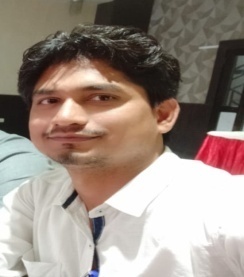 Assistant Professor, Department of Electronics & Communication Engineering, Class Counselor/Mentor, ECE Final Year UNSIET, VBS Purvanchal University, Jaunpur, U.P.Email: deepaksinghvbspu@gmail.comLife discipline: Punctual, dedicated towards responsibilities, hard-working, supportive, positive reinforcement.Qualification: B Tech (E & C Engineering, 2010, UPTU Lucknow), M Tech (E & C Engineering, 2017, AKTU Lucknow), and Ph D (Pursuing, VBS Purvanchal University, Jaunpur) Experience:  12 years of teaching experiences in reputed organization at UG and PG levels.Interests & Specialization: Free Space Optics/Hybrid Free Space Optics-Radio FrequencyFiber Optics & PhotonicsElectromagnetic Theory  Wireless Communication Analog & Digital Communication Membership of Professional bodies:Member IEEE Graduate StudentMember IEEE Photonic SocietyOrganised one International Conferences in 2020 at Jaunpur, namely “ICEECS-2020”. Organised one Faculty Development Program at Jaunpur, namely “Recent advances in Communication & Photonics”.Published 02 research papers of repute in National & International Journals.Published 03 research papers of repute in International Conference like Springer, IEEE, etc.Participated in 07 national & international conferences/workshops at IITs, IEEE.Attended 50+ training, short term course, workshops, symposium and FDPs programs in IITs, IIIT, IEEE Society and Industries all over country.